        J U D E Ţ U L   S I B I U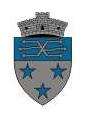 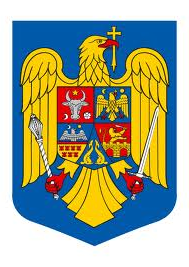 COMUNA SADU – CONSILIUL LOCAL SADU    PRIMĂRIA COMUNEI SADUSEDIUL ÎN COMUNA SADU, . I. M. KLEIN, NR. 36 COMPARTIMENTUL STARE CIVILĂTel.  0269568472; Fax. 0269568027; E-mail: contact@sadu.roNr. 61/07.05.2015PUBLICAŢIEAstăzi, 07 mai 2015 a fost înregistrată declaraţia de căsătorie a d-lui  IVAN IOAN în vârstă de 27 ani, cu domiciliul în comuna Sadu, str. Câmpului, nr.3, jud. Sibiuşia d-nei/d-rei  MOLDOVAN ALINA-ELENA  în vârstă de 22 ani, cu domiciliul în comuna Șura Mare, sat. Hamba, nr.265, jud. Sibiu.	În temeiul art. 285 din  Legea nr.287/2009 privind Codul Civil, orice persoană poate face opunere la această căsătorie, dacă are cunoştinţă de existenţa unei piedici legale ori dacă alte cerinţe ale legii nu sunt îndeplinite.	Opunerea la căsătorie se va face în scris, cu arătarea dovezilor pe care se întemeiază, în termen de 10 zile de la data afişării publicaţiei.Ofiţer de stare civilă,Rotărescu Octavia - Marcela